Clothes Make the Man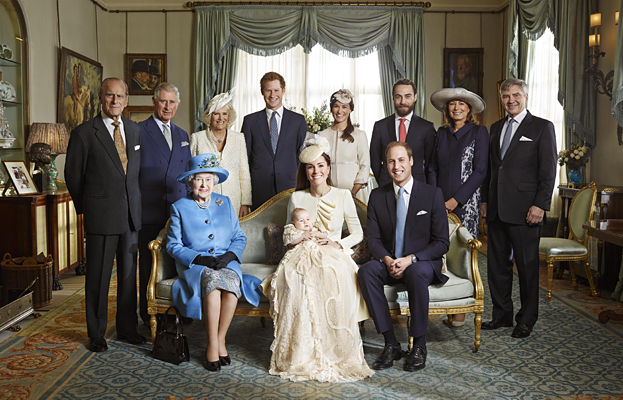 #1You go on a vacation to an isolated island; no one is around for the next week.You have a lot of delicious food, your air-conditioned hut is right by the best beach in the world, the weather is perfect, and you don’t really need any clothing.Question:        For the next seven days, would you -(a) not put any clothing on?(b) put on only the bare minimum?(c) dress as usual, just as you do when you are around other people?Explain why!#2Questions:(a) What is the purpose of clothes?(b) There is a trend in recent years to dress as little as possible - why do most people still feel the need to wear at least something?(c) What is the purpose of a uniform - e.g.  school, officials?(d) Why do people who work in finance wear suits? Would it make any difference in their performance if they wore jeans and polo shirts etc? Or is it just to show their status?(e) Only people wear clothing - animals, birds etc are fine without them. What’s the reason for this? Do clothes actually “make the man”? How do clothing distinguish us from the animal world?(f) Why is clothing one of the attributes that separates one nation from another?(g) What is unique about Jewish clothing?(h) Wearing garments is a superficial thing. Why do Jews place such importance in them?#3Questions:(a) What do the laws of dressing modestly accomplish?(b) Why is Jewish law stricter regarding the clothes of a woman than of a man?(c) Why is Jewish law more strict regarding the clothes of a Torah scholar than any other Jew?#4TODAY’S LEARNING MATERIAL#5Hebrew for garment is “beged” – it shares the same root with the word “treachery/traitor”.Question:        What could be the connection?Question:        It seems that there is a very deep connection between clothing and shame. How are they connected?#6Beneath the Surface: A Deeper Look at Modesty by Dina Coopersmith (www.aish.com)Maybe you've noticed women on campus or in the workplace covering up more than usual, wearing long skirts for example, or shirts with sleeves that cover the elbows. What is that all about? Is it a fashion statement? A religious thing? Or some post-modern feminist trend?In every culture, clothes are a basic requirement. Even in the hot jungles of Africa, the inhabitants wear some minimal form of clothing. Nowhere, however, do animals cover up. Why? What is it about human beings and clothing throughout all ages and across all cultures?The truth is it wasn't always like this. Once upon a time, human beings didn't wear clothing at all. Albeit for a very short time, Adam and Eve, pre-sin, roamed around the Garden of Eden naked:Torah Bereshis 2:25And they were both naked, the man and his wife, and they were not ashamed.After the sin however, a change took place in their feelings about clothing (or about their lack thereof):Torah Bereshis 3:7And their eyes were opened, and they knew they were naked and they sewed fig leaves... What caused the attitude to change from "au naturel"? What caused the need to cover up? The answer is rooted in an understanding of the sin of Adam and Eve.According to commentators, through the eating of the fruit from the Tree of Knowledge, the tendency to do evil was internalized within the human psyche. Previously, man and woman had an intellectual choice between good and evil, but evil was outside of the body, a philosophical issue, not an inner pull or an emotional desire.Before the sin, a person's soul expressed itself through its body. Body and soul were in consonance with each other. For example, when the soul wanted to pray to God, the body rose early and prayed. When the soul wanted to study and grow most effectively, the body ate healthy foods and took care of itself to provide the necessary fuel and energy for the demanding task.Now, post-sin, a dichotomy exists. Almost dualistic. One's soul wants to pray, his body groans, turns over and shuts off the alarm clock. The soul strives to perfect itself, the body wants to eat chocolate cake, watch television and lie on the beach! The body is no longer in the service of the soul, it no longer runs to do its bidding. Not only is the body not a reflection of the soul, but they are now working at cross-purposes.What does all this have to do with clothing, modesty and covering up?When Adam and Eve were in the Garden of Eden, their bodies were a mirror of their souls, there was no need to cover up such a pure innocent expression of a person's spirituality, of God's image within a human being. However, once evil was integrated into man, the body came to represent something antithetical to the soul. Looking at the body could now distract the observer from focusing on his or her internal being and instead focus only on the physical, the external and the superficial.It became necessary to de-emphasize the physical in order to emphasize the spiritual, to cover up the body in order to let the soul shine through.Question:        What are your thoughts about this article?#7Question:        What could be the reason for this “leniency” in the Jewish law? #8Question:        What’s your takeaway from today’s discussion?